19.1. Učenici AK,KH,MDPročitajte rečenice, zatim ih prepišite u bilježnice iz hrvatskog jezika.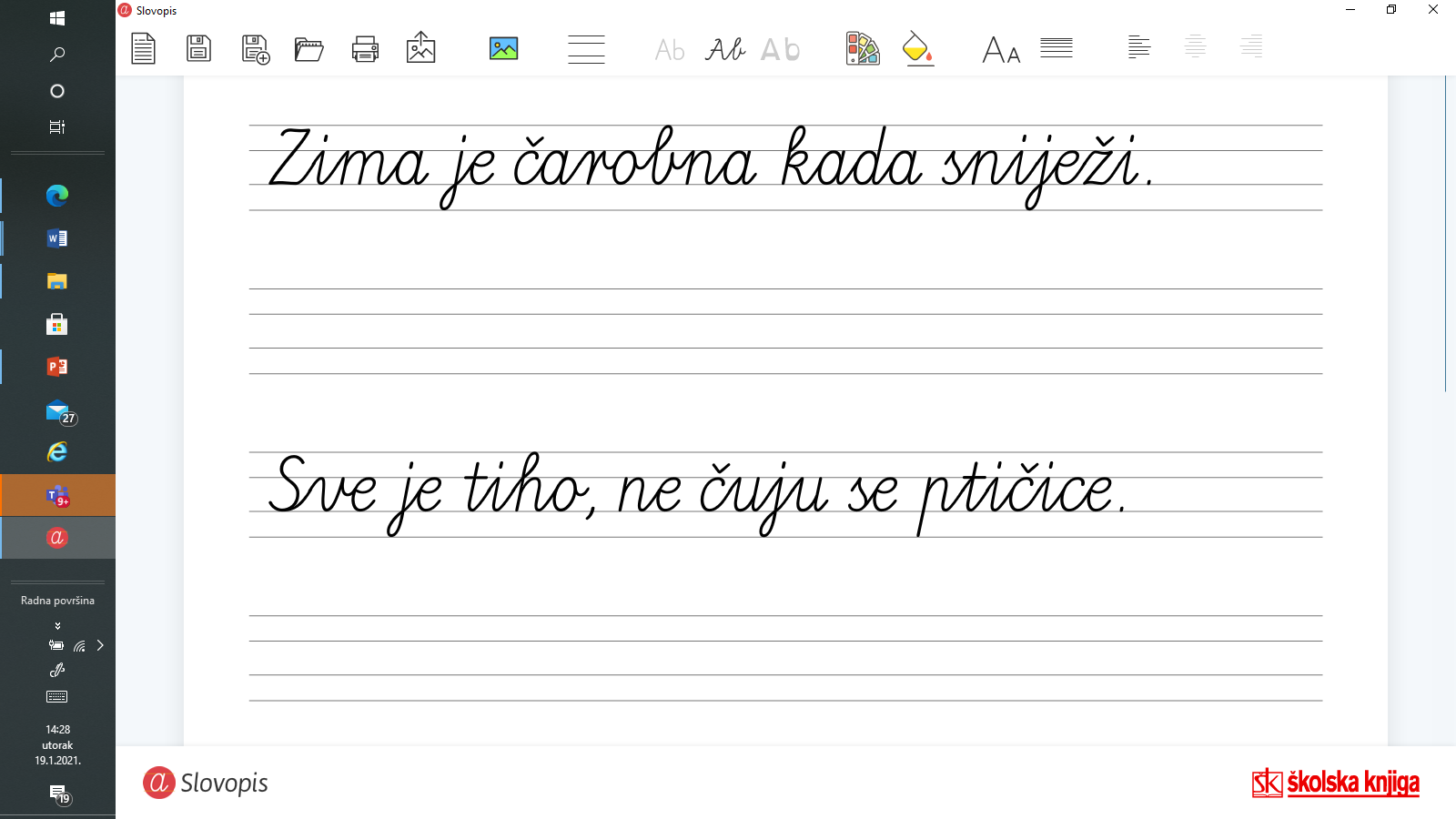 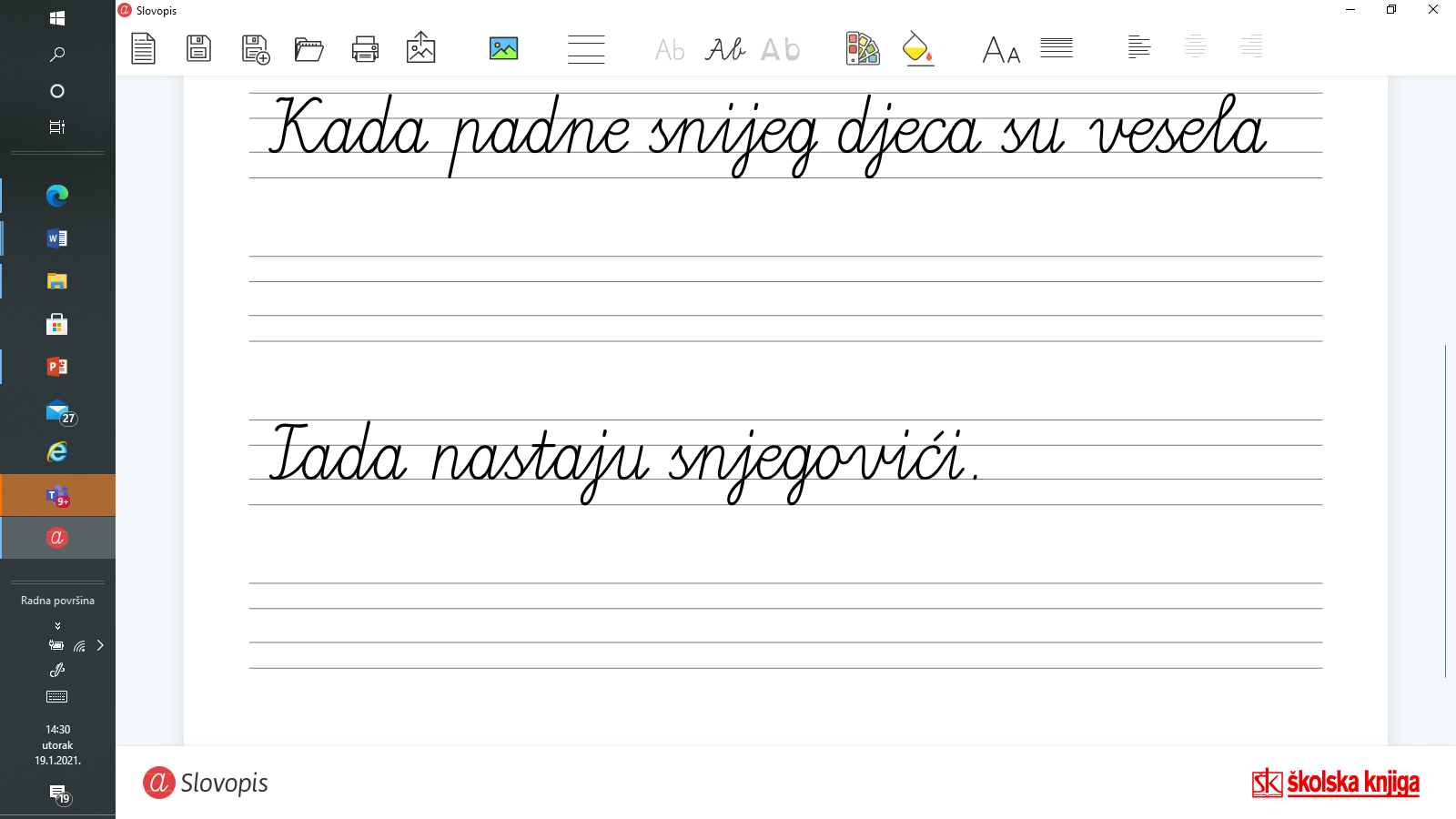 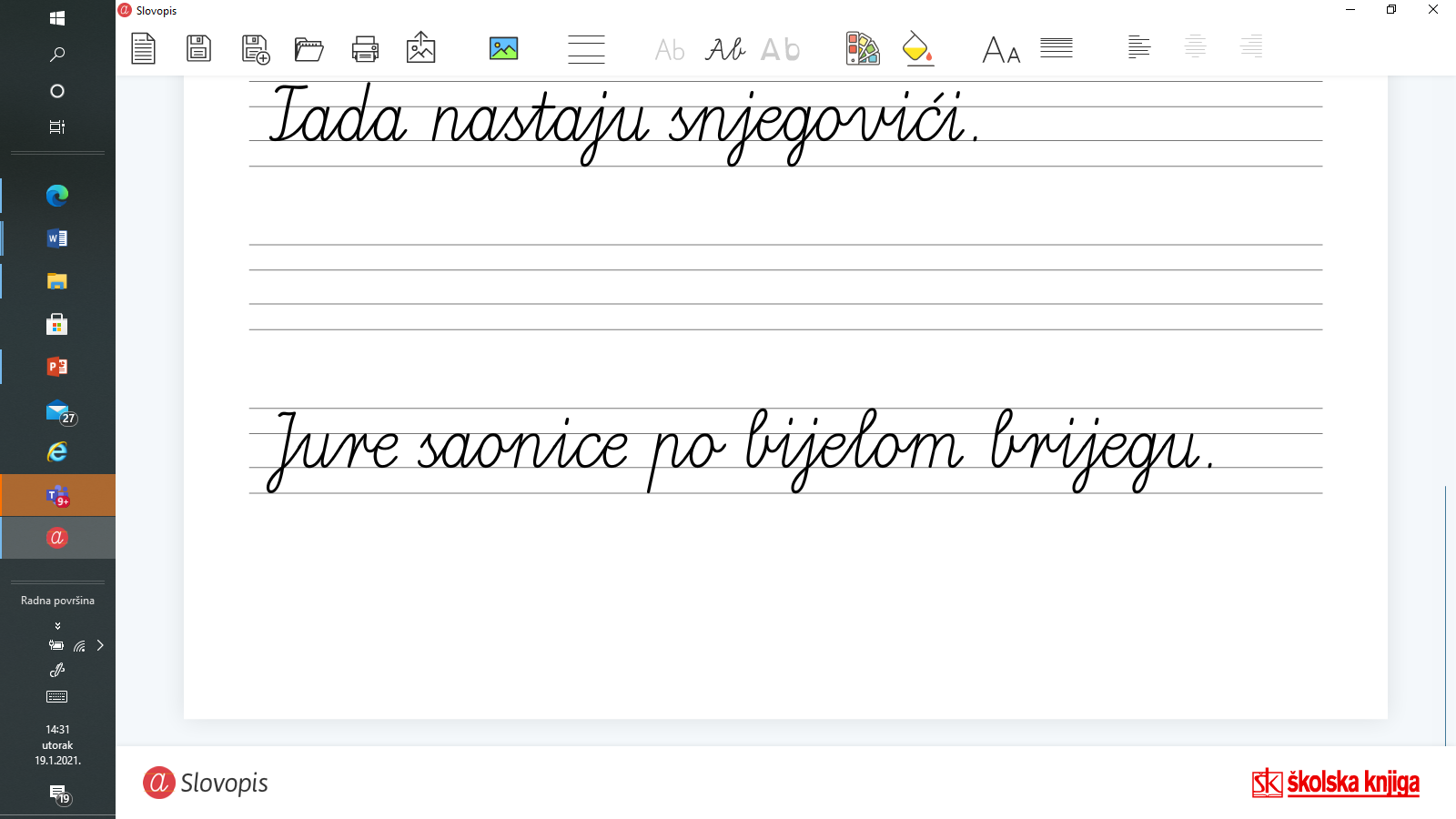 